【事前課題１】サービス（支援）提供事業所としての自己検証（振り返りシート）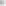 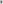 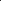 ★提出した事前課題を使ってグループワークを行います。★記入欄は必ず全てに記入してください。記入欄に１つでも空白があった場合、受講はできません。質問項目は全て記入し、取り組めていない、参加できていない場合にも、「例）○○のため、取り組めていない」「参加できていない」などと必ず記入し、空白がないようにしてください。★各事業所のパンフレット、もしくはホームページのコピーなど、自事業所の紹介ができるものを、最終ページの添付用紙に貼り付けて提出してください。★事務局提出用に1部コピーを、研修当日の朝、受付に提出してください。また、グループ配布用に6部コピーと、御自身用として原本1部（コピー、原本合計8部）を必ず持参してください。以下の事項について、 事業所での取り組みを振り返り (過去1年程度)、 記載してください。現在、サビ児管として従事されていない方は従事していた当時を振りかえって、従事経験のない方は自事業所のサビ児管に聞き取りをして記入してください。【事前課題２】サービス管理責任者-児童発達支援管理責任者振り返りシート（自己検証用）以下の事項について、 現時点から一年程度を振り返り、 記載してください。現在、サビ児管として従事されていない方は従事していた当時を振りかえって、従事経験のない方は自事業所のサビ児管に聞き取りをして記入してください。※このシートは、サービス管理責任者・児童発達支援管理責任者(以下、サビ児管)に求められている役割について、自らが現時点でどのように遂行しているかを振り返り、どのようにすればさらに質の高い取り組みができるかを確認するためのものです。審査をするものではなく、自己を振り返るものですので、ありのままに自分の考えや認識を記入してください。なお。0 ～10の各段階は、絶対評価の「点数」ではなく、あくまでも自己検証用の段階（目安）ですので、考えすぎずに直感的につけてください。１　個別支援計画の作成について（１）個別支援計画の作荿について①あなたは担当した利用児・者の個別支援計画を作成する際、自己決定や意思決定支援に配慮した計画作成ができていますか? 10段階であらわすとしたとき、最も自分の状況に近い数字に○をつけてください。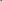 ←できていない	　　できている→　 ０　　　１　　　２　　　３　　　４　　　５　　　６　　　７　　　８　　　９　　　１０②どのようなことを理由(根拠)や視点で点数（0 ～ 1 0点）をつけましたか?( 2 )モニタリング（個別支援計画の評価・見直し）について①サビ児管は計画を作成すると同時に、利用児・者や環境の変化に対応するなど、その計画の見直しを行い、さらに質の高いサービス(支援)提供に反映させる業務も重要です。個別支援計画の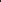 モニタリングを法令に定められた期間で定期的に行っていますか? 10段階であらわすとしたとき、最も自分の状況に近い数字に○をつけてください。←できていない	　　できている→　 ０　　　１　　　２　　　３　　　４　　　５　　　６　　　７　　　８　　　９　　　１０②どのようなことを理由（根拠）や視点で点数（ 0 ～ 1 0点）をつけましたか?③全体の約何%の利用者に対し、法令に定められた期間（以上）でのモニタリングを行っていますか?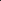 ( 3 )利用者への説明と同意、書面計画書の交付について①個別支援計画を作成した時やモニタリング時などに、利用児・者に書面で計画書を交付し丁寧に 本人にわかりやすく説明を行うなどして理解を得ていますが? 10段階であらわすとしたとき、最も自分の状況に近い数字に○をつけてください。←できていない	　　できている→　 ０　　　１　　　２　　　３　　　４　　　５　　　６　　　７　　　８　　　９　　　１０②どのようなことを理由(根拠)や視点で点数(（0 ～ 1 0点）をつけましたか?③自分でよくできたと思うのは担当者全体の約何%ですか?2　記録について①他者の説明責任を果たすためや事故等の未然防止のため、日々の記録はとても重要と言われでいます。日常的な支援の記録や家族との連絡など、業務日誌や個人台帳等の記録を整備し保存していますか? 10段階であらわすとしたとき、最も自分の状況に近い数字に○をつけてください。←できていない	　　できている→　 ０　　　１　　　２　　　３　　　４　　　５　　　６　　　７　　　８　　　９　　　１０②どのようなことを理由(根拠)や視点で点数(（0 ～ 1 0）をつけましたか?③（個別の記録について）自分がよくできていると思うのは担当者全体の何％ですか？3　会議について①職員間の連携や事業所全体での検討が必要な事項については、会議の活用が必要となります。定期的に職員会議やサービス(支援)向上や改善のための会議が行われていますか? 10段階であらわすとしたとき、最も自分の状況に近い数字に○をつけてください。←できていない	　　できている→　 ０　　　１　　　２　　　３　　　４　　　５　　　６　　　７　　　８　　　９　　　１０②どのようなことを理由(根拠)や視点で点数（0 ～ 1 0点）をつけましたか?4　他の従業者に対する日常業務での技術指導及び助言について ( 1 )日常業務での助言指導について①人材育成の視点を常に持ち、必要な従業者に対し、助言・指導やバックアップ（心理的サポート等）を適時行っていますか? 10段階であらわすとしたとき、最も自分の状況に近い数字に○をつけてください。←できていない	　　できている→　 ０　　　１　　　２　　　３　　　４　　　５　　　６　　　７　　　８　　　９　　　１０②どのようなことを理由(根拠)や視点で点数（0 ～ 1 0点）をつけましたか?( 2 )組織として行える体制整備について①日常業務での助言・指導やバックアップなどの人材育成の取り組みを、自身(サビ児管)だけでなく、組織全体で取り組む体制を作り、行っていますか? 10段階であらわすとしたとき、最も自分の状況に近い数字に○をつけてください。←できていない	　　できている→　 ０　　　１　　　２　　　３　　　４　　　５　　　６　　　７　　　８　　　９　　　１０②どのようなことを理由(根拠)や視点で点数（0 ～ 1 0点）をつけましたか?5　苦情解決について①過去１年間に約何件の苦情が寄せられましたか？②利用児・者やその家族から要望や苦情が出ることはマイナスな事柄と限定的に判断せず、サービス（支援）の向上のためのきっかけや気づきをいただけたと前向きな姿勢で受け止めることが大切です。日頃より出された要望や苦情に耳を傾け、適切な処理や対応ができていますか? 10段階であらわすとしたとき、最も自分の状況に近い数字に○をつけてください。←できていない	　　できている→　 ０　　　１　　　２　　　３　　　４　　　５　　　６　　　７　　　８　　　９　　　１０③どのようなことを理由(根拠)や視点で点数（ 0 ～ 1 0点）をつけましたか?6　虐待防止について①日頃から職員の業務や職場での様子に注意深く目を向け、いわゆる不適切な言動などに注意し、虐待の防止や不適切な支援の芽を早期に摘むような行動ができていますか? 10段階であらわすとしたとき、最も自分の状況に近い数字に○をつけてください。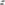 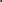 ←できていない	　　できている→　 ０　　　１　　　２　　　３　　　４　　　５　　　６　　　７　　　８　　　９　　　１０②どのようなことを理由(根拠)や視点で点数（0 ～ 1 0点）をつけましたか?③過去１年間に虐待と認定された事案は約何件でしたか？7　機密の保持について①利用児・者から得た情報は、支援に有効に活用されるために収集されるものです。利用者（児蕫期は保護者）の許可なき第三者の提供や外部の漏洩がない対応や体制作りが必要となります。個人情報管理についてルールが作られ、職員全員が認識し、適正な扱いが行われていますか? 10段階であらわすとしたとき、最も自分の状況に近い数字に○をつけてください。←できていない	　　できている→　 ０　　　１　　　２　　　３　　　４　　　５　　　６　　　７　　　８　　　９　　　１０②どのようなことを理由(根拠)や視点で点数（0 ～ 1 0点）をつけましたか?【事前課題3】サービス管理責任者-児童発達支援管理責任者振り返りシート（連携用）以下の事項について、 現時点から一年程度を振り返り、 記載してください。 現在、サビ児管として従事されていない方は従事していた当時を振りかえって、従事経験のない方は自事業所のサビ児管に聞き取りをして記入してください。※この振り返りシートは、サビ児管としての業務を振り返り、できている点について現状を維持したり、さらに伸ばしたり、現状よりも質の高い連携を行うためにはどのようにすればよいかの気づきを得るために行うものです。審査をするものではなく、自己を振り返るものですので、ありのままに自 分の考えや認識を記入してください。なお、0 ～10の各段階は、絶対評価の「点数」ではなく、あくまでも自己検証用の段階（目安）ですので、考えすぎずに直感的につけてください。１　関係機関(企業・学校・医療機関・他の福祉事業所等)との連携 ①利用児・者の生活はひとつの福祉サービスだけで成り立っているわけではありません。そのため、サビ児管は必要に応じ、関係機関との連携が重要な業務となります。あなたは日頃、関係機関との連携を意識した業務を行っていますか? 10段階であらわすとしたとき、最も自分の状況に近い数字に○をつけてください。←できていない	　　できている→　 ０　　　１　　　２　　　３　　　４　　　５　　　６　　　７　　　８　　　９　　　１０②どのようなことを理由（根拠）や視点で点数（0 ～ 1 0点）をつけましたか?③自分でよくできたと思うのは担当者会全体の約何％ですか？④外部との連携が必要となった担当者は過去1年間で約何人でしたか?　・・・約	　　　　人⑤関係機関との連携が効果的であった実践があれば概要を簡潔に記入してください。2 　相談支援専門員との連携①利用児・者の希望する生活を実現していくためには、連携する関係者の中で、相談支援専門員との連携は特に重要と言われています。相談支援専門員との連携はできているでしようか?　10段階であらわすとしたとき、最も自分の状況に近い数字に○をつけてください。←できていない	　　できている→　 ０　　　１　　　２　　　３　　　４　　　５　　　６　　　７　　　８　　　９　　　１０②どのようなことを理由(根拠)や視点で点数（0 ～ 1 0点）をつけましたか?③自分でよくできたと思うのは担当者会全体の約何％ですか？④相談支援専門員との連携が効果的であった実践があれば概要を簡潔に記入してください。3　 担当者会議の開催について①様々な機関や担当者との具体的な連携の場として、担当者会議が想定されています。利用児・者の状態や環境の変化等に応じてサビ児管として自らが担当者会議を開催していますか?　10段階であらわすとしたとき、最も自分の状況に近い数字に○をつけてください。←できていない	　　できている→　 ０　　　１　　　２　　　３　　　４　　　５　　　６　　　７　　　８　　　９　　　１０②担当者会議が必要な利用者は何人いましたか？③どのようなことを理由(根拠)や視点で点数(（0 ～ 1 0点）をつけましたか?④担当者全体の約何%で自ら担当者会議を開催しましたか?⑤担当者会議が効果的であった実践があれば概要を簡潔に記入してください。4  （自立支援）協議会への参加について①各自治体(や圏域等)に設置されている(自立支援)協議会で取り上げているテーマや地域の課題、審議内容を把握していますか。10段階であらわすとしたとき、最も自分の状況に近い数字に○をつけてください。←できていない	　　できている→　 ０　　　１　　　２　　　３　　　４　　　５　　　６　　　７　　　８　　　９　　　１０②どのようなことを理由(根拠)や視点で点数（0 ～ 1 0点）をつけましたか?③協議会へ出席していますか？（事業所のどなたかが出席されている場合を含みます。）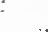 ④協議会が機能した例を経験していますか？概要を簡潔に記入してください。あなたの地域の(自立支援)協議会にどのような部会があるのか、またその審議内容について下記に記入してください。  【宿題】　あなたの地域の(自立支援)協議会にどのような部会があるのか、またその審議内容について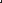 下記に記入してください。こちらにパンフレットをのり等で貼りつけ提出してください。添付用紙にのりづけ等が難しい場合は、課題に直接ステープラー止めしても構いません。あなたが従事しているサービス(支援)の種類あなたが従事しているサービス(支援)の種類受講No.氏名事業所名事業所名サビ児管としての勤務年数(通算)サビ児管としての勤務年数(通算)１-１．組織体制の取組の良いところ（特色・アピールポイント）１-２．組織体制の取組の良いと思う理由２-１．チームワークの取組の良いところ２-２．チームワークの取組の良いと思う理由